Datenblatt / Objekterfassung  für Heuel Produkte                                         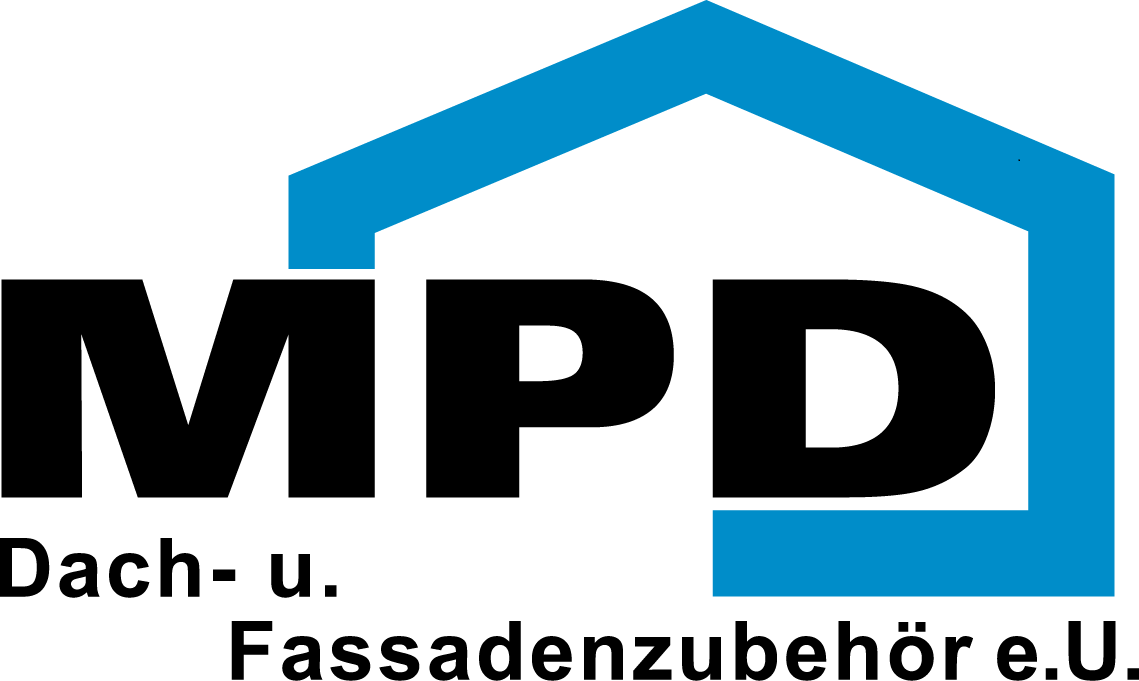 Datum: ________________Händler:		________________________		Ansprechpartner:   __________________________Dachdecker:		________________________		Ansprechpartner:   __________________________Bauvorhaben:	________________________________________________________Dacheindeckung:	______________________________	 	Dachneigung:   _____________Dachfarbe:		______________________________Dämmung: 		Nein ( )		Ja ( )   _________ cmBeschichtung:	Nein ( )		Ja ( )   ________________Besonderheiten:	__________________________________________________________________________________                                           __________________________________________________________________________________Skizze, Draufsicht, Maße, etc....Fotos dem Anhang zufügen Vollständige Daten werden zur Angebotserfassung benötigt!!!